ПОСТАНОВЛЕНИЕ                                                              JÖП                                                               от    « 25 »  октября  2016г.  № 139                                                                 с.Катанда Об утверждении Порядка проведения антикоррупционной экспертизынормативных правовых актов (проектов нормативных актов)администрации   МО «Катандинское  сельское поселение».В соответствии с Федеральными законами от 25 декабря 2008 года № 273-ФЗ «О противодействии коррупции», от   17 июля 2009 года № 172-ФЗ «Об антикоррупционной экспертизе нормативно правовых актов и проектов нормативных правовых актов», Законом Республики Алтай от 05.03.2009 № 1-РЗ «О противодействии коррупции в Республике Алтай» постановляю:Утвердить прилагаемый Порядок проведения антикоррупционной экспертизы нормативных правовых актов (проектов нормативных правовых актов)  администрации   МО «Катандинское сельское поселение».Признать утратившими силу Постановления главы от 31.07.2014г. № 105 «О порядке направления нормативных правовых актов администрации (Совета депутатов) муниципального образования  Катандинское сельское     поселение и их проектов в прокуратуру Усть-Коксинского района, для проведения   правовой и антикоррупционной экспертиз».    Обнародовать настоящее Постановление и разместить на официальном сайте администрации МО «Усть-Коксинский район» на странице  сельской администрации МО «Катандинское сельское поселение».Настоящее     Постановление  вступает в силу с момента его официального обнародования.Глава   Катандинского  сельского поселения                                                      О.Н.Каланчина Приложение к постановлению                                                                    главы Катандинского  муниципального                                                                    образования «Катандинское  сельское                                                                    поселение»                                                                    « 25  »  октября  2016  г. №  139Порядок проведения антикоррупционной экспертизы нормативных правовых актов (проектов нормативных правовых актов)администрации МО «Катандинское   сельское поселение»Общее положение.Настоящий Порядок разработан в целях организации деятельности администрации МО «Катандинское сельское поселение» по предупреждению включения в проекты нормативных правовых актов положений, способствующих созданию условий для проявления коррупций, а также по выявлению и устранению таких положений в муниципальных нормативных правовых актах  администрации МО «Катандинское сельское поселение».  Антикоррупционная экспертиза проводится в целях:Выявление в нормативных правовых актах и проектах нормативных правовых актов коррупциогенных факторов;Разработки рекомендаций, направленных на устранение или ограничение действия, выявленных в нормативных правовых актах и проектах нормативных правовых актов коррупционных факторов. Антикоррупционная экспертиза в отношении постановлений   администрации МО «Катандинское сельское поселение», имеющих нормативный характер, и проектов указанных актов (далее- нормативные правовые акты(проекты)). Антикоррупционная экспертиза нормативно правовых актов (проектов) проводится в соответствии с Методикой проведения экспертизы проектов нормативных правовых актов в целях выявления в них положений, утвержденной постановлением Правительства Российской Федерации от 26 февраля 2010 года № 96 «Об антикоррупционной экспертизе нормативных правовых актов и проектов нормативных правовых актов» (далее - Методика).Антикоррупционная экспертиза нормативного правового акта.2.1.  Антикоррупционная экспертиза нормативного правового акта проводится при проведении их правовой экспертизы в случае поступления в адрес Главы МО «Катандинское  сельское поселение»,  Администрации МО «Катандинского сельского поселения», письменных обращений  органов государственной власти, органов местного самоуправления, граждан и организаций с информацией о возможной коррупциогенности  указанного акта, полученной по результатам анализа практики  его  правоприменения,  а также при проведении мониторинга  правоприменения  нормативных правовых актов в соответствии с ежегодно нормативных правовых актов в соответствии с ежегодно утвержденными планами проведения мониторинга (далее – планы мониторинга).2.2. Антикоррупционная экспертиза нормативного правового акта в случаях,  предусмотренных пунктом 2.1 настоящего Порядка, проводится специалистом сельской администрации.(далее специалист) на основании поручения Главы МО «Катандинское сельское поселения»,  а также в соответствии с планами мониторинга.    Специалист вправе привлекать к проведению антикоррупционной экспертизы нормативного правового акта специалистов структурных подразделений  администрации  МО «Катандинское   сельское поселение».2.3.  Антикоррупционная экспертиза нормативного правового акта проводится в срок, определенный поручением Главы МО «Катандинского сельского поселения», но не более чем в течении 20 рабочих дней со дня поступления указанного поручения специалисту, а также в сроки, установленные планами мониторинга. 2.4. Специалист по результатам проведения антикоррупционной экспертизы нормативного правового акта дает письменное заключение. В заключении указываются выявленные в нормативном правовом акте коррупциогенные  факторы и предложения о способах их устранения либо сведения об отсутствии указанных факторов.Антикоррупционная экспертиза проекта.3.1. Антикоррупционная экспертиза проекта осуществляется в форме анализа норм проекта на наличие коррупциогенных факторов.      3.2.      Антикоррупционная экспертиза проекта проводится:при разработке проекта – разработчиком проекта;при проведении правовой экспертизы проекта – специалистом.      3.3. Представление проекта для проведения правовой экспертизы специалисту осуществляется при условии указания под текстом проекта следующей записи «Разработчиком проекта коррупциогенных факторов не выявлено», подписи разработчика проекта и даты, свидетельствующих об отсутствии в нем коррупциогенных факторов по результатам антикоррупционной экспертизы, проведенной при разработке проекта.  В пояснительной записке к проекту, затрагивающему права, свободы и обязанности человека и гражданина, устанавливающему правовой статус  организаций или имеющему межведомственный характер, дополнительно указываются сведения о дате размещения текста указанного проекта и информации о датах начала, окончания и месте приема заключений по результатам его независимой антикоррупционной экспертизы на официальном сайте Администрации Усть – Коксинского района в разделе сельские поселения в информационно-телекоммуникационной сети «Интернет».   3.4. Антикоррупционная экспертиза проекта проводится специалистом в рамках осуществления правовой экспертизы на этапе его разработки или согласования.  3.5. Специалист проводит антикоррупционную экспертизу проекта не более чем в течении 10 рабочих дней со дня поступления проекта на правовую экспертизу.     Антикоррупционная экспертиза проектов, затрагивающих права, свободы и обязанности человека и гражданина, устанавливающих правовой статус организаций или имеющих межведомственный характер, проводится специалистом при условии размещения текстов указанных проектов и информации о датах начала, окончания и месте приема заключений по результатам их независимой антикоррупционной экспертизы на Официальном сайте Администрации Усть – Коксинского района в разделе сельские поселения, в информационно – телекоммуникационной сети «Интернет», а также рассмотрения разработчиками проектов поступивших в установленные сроки заключений по результатам независимой антикоррупционной экспертизы.  Копии заключений по результатам независимой антикоррупционной экспертизы и ответов независимым экспертам по результатам их рассмотрения представляется в  течении 3 рабочих со дня направления соответствующих ответов.3.6. По результатам антикоррупционной экспертизы специалист дает письменное заключение. В заключении указываются выявленные в проекте коррупциогенные  факторы с указанием структурных единиц проекта (раздел, глава, статья, часть, пункт, подпункт, абзац) и предложения о способах их устранения либо сведения об отсутствии указанных факторов. В заключении могут быть отражены возможные негативные последствия сохранения в проекте выявленных коррупциогенных факторов. 3.7. В случае внесения изменений в проект, в отношении которого специалистом ранее проводилась антикоррупционная экспертиза, указанный проект подлежит повторной антикоррупционной экспертизе.Заключительные положения.4.1. Заключение специалиста по результатам антикоррупционной экспертизы нормативного правового акта (проекта) в случае выявление коррупциогенных факторов передается разработчику нормативного правового акта (проекта) для рассмотрения в целях устранения положений, которые могут способствовать проявлению коррупции.4.2.   В случае несогласия  разработчика нормативного правового акта (проекта) с выводом проведенной специалистом антикоррупционной экспертизы о наличии в нормативном правовом акте (проекте) коррупциогенных факторов, выраженного в письменной форме, для урегулирования разногласий Главой Катандинского сельского поселения создается комиссия по рассмотрению нормативного правового акта (проекта). Порядок работы комиссии определяется распоряжением Главы МО «Катандинское сельское поселение».4.3. Проекты нормативных правовых актов за 10 дней до их утверждения, а также нормативные правовые акты в течении  5 рабочих дней после их принятия направляются в прокуратуру Усть-Коксинского района для проведения антикоррупционной экспертизы.   СЕЛЬСКАЯ АДМИНИСТРАЦИЯ  МУНИЦИПАЛЬНОГО ОБРАЗОВАНИЯ КАТАНДИНСКОГО СЕЛЬСКОГО ПОСЕЛЕНИЯУСТЬ-КОКСИНСКОГО РАЙОНАРЕСПУБЛИКИ АЛТАЙ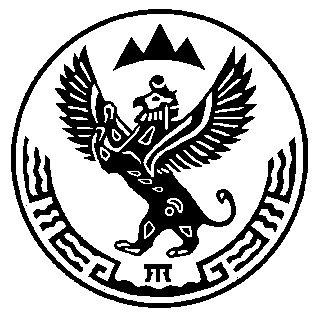 АЛТАЙ РЕСПУБЛИКАНЫНГКÖКСУУ-ООЗЫ АЙМАГЫНДАМУНИЦИПАЛ  ТÖЗÖМÖКАТАНДУДАГЫ JУРТ ЭЭЛЕМИНИНГJУРТ АДМИНИСТРАЦИЯЗЫ